Apology Letter To Ex-GirlfriendFrom, Rigel KochP.O. Box 558 9561 Lacus. Road Laughlin Hawaii 99602(725) 342-065021-05-2013To,Kim FletcherAp #345-3847 Metus Road Independence CO 30135Subject: --------Dear Kim Fletcher,Hi! I am writing to you because of what has happened between us was something, we both never expected. How we started to form a great relationship together so we separated from each other, the journey has been long and I have been wrong all the way in life. I treated you badly and this is the reason that we are not together today. There are many issues that I was facing and because of them, I am suffering alone. I completely understand your reason for doing everything and how much pain I have caused you.Also, I would like to tell you that there have been many misunderstandings between us, you always handled them maturely, but I was the one who misunderstood you in every way. I admired all these qualities and understand your reason to be not with me anymore and I feel that I do not have the right to be with you anymore. I really respect your decision and your choice not to be with me anymore.However, I still hope that after spending some time away from me, you will want to talk to me again and maybe we can have those feelings again. If you ever need me in life, I will always be there for you.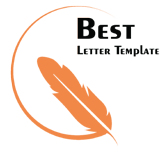 Yours dearly, (Your Signature) Rigel Koch